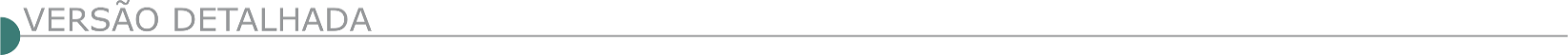 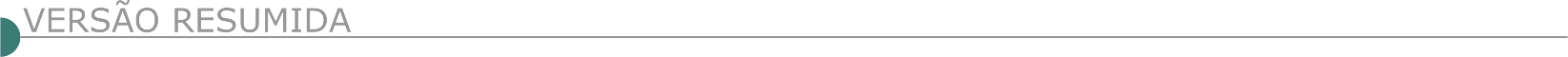 ESTADO DE MINAS GERAISINSTITUTO FEDERAL DE EDUCAÇÃO, CIÊNCIA E TECNOLOGIA DO SUDESTE DE MINAS GERAIS – REITORIA - UASG 158123 EDITAL DO RDC ELETRÔNICO Nº 03/2023 (PROCESSO ADMINISTRATIVO N.°23223.000646/2023-72)RDC ELETRÔNICO N.º 03/2023 OBJETO: Contratação de empresa para execução da obra de urbanização e adequação da área externa do Campus São João Del Rei às normas de acessibilidade DADOS RDC DATA: 28/08/2021 – segunda-feira - horário: 9:00 (nove) horas LOCAL: www.comprasgovernamentais.gov.br – Sistema SIASG/ComprasNet TIPO DE OBJETO: Obra CRITÉRIO DE JULGAMENTO: Maior Desconto FORMA DE REALIZAÇÃO: Eletrônico MODO DE DISPUTA: Fechado REGIME DE EXECUÇÃO: Empreitada mista (global e unitário) VALOR ESTIMADO DA LICITAÇÃO: R$ 3.491.178,58 (três milhões, quatrocentos e noventa e um mil, cento e setenta e oito reais e cinquenta e oito centavos) INSTITUTO FEDERAL DE EDUCAÇÃO, CIÊNCIA E TECNOLOGIA DO SUDESTE DE MINAS GERAIS – REITORIA – UASG 158123 COMISSÃO PERMANENTE DE LICITAÇÃO – RDC R. Luz Interior, 360, 6º andar, Estrela Sul, Juiz de Fora – MG CEP 36030-713 E-MAIL: cpl@ifsudestemg.edu.br / HOME PAGE: www.ifsudestemg.edu.br.SESC – SERVIÇO SOCIAL DO COMÉRCIO | DEPARTAMENTO REGIONAL MINAS GERAIS - EDITAL - PREGÃO ELETRÔNICO SESC EM MINAS Nº 000065-23 Departamento Regional Minas Gerais, comunica aos interessados que realizará licitação, na modalidade PREGÃO ELETRÔNICO, regida pelo Regulamento de Licitações e Contratos, consolidado pela Resolução do Conselho Nacional do Sesc de n° 1252/2012, conforme especificações contidas nesse Edital e Anexos. Esclarecemos que apesar das disposições constantes no sistema do Comprasnet, a presente licitação será regida pelo Regulamento de Licitações e Contratos do Sesc, aprovado pela Resolução do Conselho Nacional do Sesc n° 1.252, de 6 de junho de 2012. 1. DISPOSIÇÕES INICIAIS 1.1.Tipo de licitação: Menor Preço 1.2.Critério de julgamento: Menor preço global. 1.3.Processo de referência: nº 004005-00968 1.4. Abertura das propostas e Início da Sessão Pública de Disputa de Preços (data e hora): às 09:00 do dia 18/08/2023. 1.5. Local da sessão: Portal de Compras do Governo Federal – www.comprasgovernamentais.gov.br -  1.6.Código UASG: 926483 1.7.Não se aplica à presente licitação as disposições contidas na Lei Complementar 123/2006. 2. OBJETO 2.1 Constitui objeto da presente licitação, a contratação de empresa especializada na prestação de serviços de roçada e capina para áreas vegetadas, assim como calçamentos e meio fios internos do terreno pertencente ao Sesc em Minas em São Sebastião do Paraíso / MG, conforme especificações constantes nos seguintes Anexos, partes integrantes deste Edital . O valor estimado para a contratação será sigiloso. O sigilo não prevalecerá para os órgãos de controle interno e externo. - Sesc – Serviço Social do Comércio | Departamento Regional Minas Gerais | www.sescmg.com.br -  Rua Tupinambás, 956 – Centro – Belo Horizonte/MG CEP 30120-076 - TEL +55 31 3270 8100.ADMINISTRAÇÃO REGIONAL DE MINAS GERAIS AVISO DE LICITAÇÃO CONCORRÊNCIA N° 14/2023O Sesc em Minas comunica que promoverá licitação na modalidade CONCORRÊNCIA N° 000014-23, cujo objeto constitui a Contratação de empresa para execução de obra de reforma da unidade SESC UBERLÂNDIA, objetivando a adequação da área Odontológica em atendimento a legislação da Vigilância Sanitária, conforme especificações contidas no Edital e seus Anexos. O prazo para entrega da proposta é, impreterivelmente, ATÉ ÀS 09H00 DO DIA 18/08/2023 data da sessão pública da Concorrência no endereço: Edifício Sede, localizado na Rua dos Tupinambás, nº 956, Centro, Belo Horizonte/MG, CEP 30120-906. Os interessados em participar dessa licitação poderão obter o edital completo e seus anexos, no site www.sescmg.com.br. PREFEITURA MUNICIPAL DE BONFINÓPOLIS DE MINAS AVISO DE RETIFICAÇÃO - TOMADA DE PREÇOS Nº 002/2023 O Município de Bonfinópolis de Minas/MG, torna público a Retificação do Edital Tomada de Preços nº 002/2023, cujo objeto é a Contratação de empresa especializada para execução de Ponte em estrutura mista de aço e concreto armado com vão de 15,00 x 4,20 metros sobre o Córrego Cedro conforme Convênio nº 1301000151/2023-SEINFRA e Plano de Trabalho nº 000974/2023, publicado no Diário dos Municípios Mineiros, do dia 22 de julho de 2023, página 2, MINAS GERAIS. ONDE LÊ-SE: O Município de Bonfinópolis de Minas/MG, torna público a realização de Processo Licitatório nº 061/2023 – Tomada de Preços nº 002/2023. Objeto: Contratação de empresa especializada para execução de Ponte em estrutura mista de aço e concreto armado com vão de 15,00 x 4,20 metros sobre o Córrego Cedro conforme Convênio nº 1301000151/2023-SEINFRA e Plano de Trabalho nº 000974/2023. Sessão de recebimento de propostas e Julgamento: 08/08/2023 às 09h. LEIA-SE: O Município de Bonfinópolis de Minas/MG, torna público a realização de Processo Licitatório nº 061/2023 – Tomada de Preços nº 002/2023. Objeto: Contratação de empresa especializada para execução de Ponte em estrutura mista de aço e concreto armado com vão de 15,00 x 4,20 metros sobre o Córrego Cedro conforme Convênio nº 1301000151/2023-SEINFRA e Plano de Trabalho nº 000974/2023. Sessão de recebimento de propostas e Julgamento: 22/08/2023 às 09h. Informações na Prefeitura, pelo telefone: (38) 3675-1121 ou pelo e-mail: licitabonfinopolis@gmail.com. PREFEITURA MUNICIPAL DE CAIANA – PROCESSO N.º 082/2023 TOMADA DE PREÇO N.º 003/2023 O MUNICÍPIO DE CAIANA - MG, torna público nos termos da Lei 8.666/93 e suas alterações, por intermédio da C.P.L, o Processo nº 082/2023 - Tomada de Preço nº 003/2023, com abertura para o dia 23/08/2023 às 14:00 hs, Visa: para construção de praça pública e quiosques para a execução dos serviços estabelecidos no memorial descritivo, projeto básico e executivo. O edital completo e melhores informações poderão ser obtidos, na Rua Miguel Toledo, 106 – Centro- CAIANA – CEP:36.832-000 – Fone/Fax: (32)3745.1035, de 12:00 às 17:00 horas – e-mail licitacao@caiana.mg.gov.br - site www.caiana.mg.gov.br.PREFEITURA MUNICIPAL DE CAMBUÍ - AVISO DE LICITAÇÃO PRC Nº. 720/2023 – TP Nº. 005/2023 OBJETO: Execução de obra visando a construção de muro de contenção de gabião. A abertura será às 09h do dia 23/08/2023. O edital encontra-se no site https://www.prefeituradecambui.mg.gov.br e no Depto Licitações. Inf.: (35) 3431-1167. PRC Nº. 666/2023 – TP Nº. 006/2023 – OBJETO: Execução de obra visando a ampliação do prédio da farmácia municipal. A abertura será às 09h do dia 24/08/2023. O edital encontra-se no site https://www.prefeituradecambui.mg.gov.br e no Depto Licitações. Inf.: (35) 3431- 1167. PRC Nº. 695/2023 – TP Nº. 007/2023 – OBJETO: Execução de obra visando manutenção na Praça das Bandeiras. A abertura será às 14h do dia 24/08/2023. O edital encontra-se no site https://www.prefeituradecambui.mg.gov.br e no Depto Licitações. Inf.: (35) 3431-1167. PRC Nº. 608/2023 – TP Nº. 008/2023 – OBJETO: Execução de obra visando a reforma da Escola Cavalcanti. A abertura será às 09h do dia 25/08/2023. O edital encontra-se no site https://www.prefeituradecambui.mg.gov.br e no Depto Licitações. Inf.: (35) 3431-1167.PREFEITURA MUNICIPAL DE CAMPESTRE - PROCESSO LICITATÓRIO 068/2023 TOMADA DE PREÇOS 001/2023. Torna pública a instauração do Processo Licitatório 068/2023 – Tomada de Preços 001/2023, que tem por finalidade selecionar e contratar, sob o regime de empreitada por menor preço global, empresa especializada para execução de obras de sinalização viária horizontal no município de Campestre/MG, com o fornecimento de mão de obra e materiais necessários para a perfeita e completa execução do objeto, nos termos do Edital e Anexos. Prazo máximo para protocolo de envelopes proposta e documentação: 24/08/2023, ás 13:00 h, na sede da Prefeitura Municipal de Campestre, situada à rua Cel. José Custódio, 84. Retirada edital: www.campestre.mg.gov.br. PREFEITURA MUNICIPAL DE CAPETINGA AVISO DE LICITAÇÃO RDC Nº 1/2023 Torna público que realizará o seguinte Processo Licitatório: RDC nº 001/2023. Objeto: Contratação de empresa especializada para continuidade de execução de construção de Escola de Educação Infantil PROINFÂNCIA tipo II, neste município de Capetinga/MG, material e mão-de-obra, com recursos oriundos do FNDE, Termo de Compromisso PAC 2 nº 10696/2014 - Ministério da Educação. Data: 19/09/2023, às 9:00h. O Edital está à disposição dos interessados na sede da Prefeitura Municipal de Capetinga/MG, e no site www.capetinga.mg.gov.br.PREFEITURA MUNICIPAL DE CARMO DO CAJURU PREFEITURA MUNICIPAL AVISO DE LICITAÇÃO -PL Nº. 190/2023 - TP Nº. 05/2023 Objeto: Contratação de empresa especializada para execução de pavimentação asfáltica de Via Pública no Município de Carmo do Cajuru, visando o atendimento do Convênio nº 1491000036/2021/SEGOV. Entrega e abertura dos envelopes: dia 23/08/23 às 13h00min. Info tel (037) 3244-0704 e-mail contratos@carmodocajuru.mg.gov.br.PREFEITURA MUNICIPAL DE CATAGUASES PREFEITURA MUNICIPAL PROCESSO LICITATÓRIO Nº 178/2023 - TOMADA DE PREÇOS Nº 012/2023 O Município de Cataguases, por meio de seu Prefeito Sr. José Henriques comunica a todos os interessados que fará no dia 23 de agosto de 2023 às 09h na Galeria Salgado Filho, situado na Rua Major Vieira, 212 Loja (conjunto de salas) nº 03, 2º pavimento, Centro na cidade de Cataguases/MG, a abertura do Processo Licitatório nº 178/2023 na modalidade Tomada de Preços nº 012/2023, Tipo menor preço, para contratação de empresa especializada em serviços de engenharia para reconstrução de Ponte do Glória no Distrito do Glória na cidade de Cataguases/MG. Valor estimado: R$ 365.328,73. Os interessados poderão adquirir o edital através do site: www.cataguases.mg.gov.br/licitacoes. Esclarecimentos pelo tel: (32) 99940-5331 ou através do e-mail: licitacaopmcataguases@gmail.com. PROCESSO LICITATÓRIO Nº 179/2023 - TOMADA DE PREÇOS Nº 013/2023 O Município de Cataguases, por meio de seu Prefeito Sr. José Henriques comunica a todos os interessados que fará no dia 24 de agosto de 2023 às 09h na Galeria Salgado Filho, situado na Rua Major Vieira, 212 Loja (conjunto de salas) nº 03, 2º pavimento, Centro na cidade de Cataguases/MG, a abertura do Processo Licitatório nº 179/2023 na modalidade Tomada de Preços nº 013/2023, Tipo menor preço, para contratação de empresa especializada em serviços de engenharia para reconstrução de trecho da rua incluindo obras de asfalto (CBUQ), implantação de muro de arrimo com contraforte em concreto armado e obras complementares na Rua Nossa Senhora das Dores no Bairro Horto Florestal na cidade de Cataguases/MG. Valor estimado: R$ 97.595,52. Os interessados poderão adquirir o edital através do site: www.cataguases.mg.gov.br/licitacoes. Esclarecimentos pelo tel: (32) 99940-5331 ou através do e-mail: licitacaopmcataguases@gmail.com.PREFEITURA MUNICIPAL DE CORONEL FABRICIANO - PREGÃO PRESENCIAL PARA REGISTRO DE PREÇOS Nº 009/2023 PROCESSO DE COMPRA N° 113/2023 – PROCESSO LICITATÓRIO Nº 108/2023. REPUBLICAÇÃO. Objeto: contratação de empresa para prestação de serviços de rede canalizada com fornecimento de Gás Liquefeito de Petróleo (GLP) Botija de 190 kg. Gás Liquefeito de Petróleo (GLP) para o abastecimento contínuo do Hospital Doutor José Maria Morais, através de sistema de gás fornecido em regime de comodato contemplando a central, rede de canalização e medidores de consumo, com fornecimento em comodato de 5 (cinco) tanques P190, conforme normas técnicas estabelecidas, tendo como Fonte de Receita: Transferências Fundo a Fundo de Recursos do SUS provenientes do Governo Estadual. Em face da licitação ter sido deserta e para reaproveitamento do processo, a data de reabertura da sessão pública será no dia 23/08/2023 às 14h00min. O Edital poderá ser retirado pelo site: http://www.fabriciano.mg.gov.br. Outras informações poderão ser obtidas na Assessoria de Compras e Licitações – Praça Luis Ensch, nº 64, 2º andar, sala 219 - Centro – Coronel Fabriciano/MG ou através do telefone 31-3406-7540/7452 e e-mail: licitacao@fabriciano.mg.gov.br. PREFEITURA MUNICIPAL DE  GOVERNADOR VALADARES - SERVIÇO AUTÔNOMO DE ÁGUA E ESGOTO - SAAE EDITAL PROCESSO LICITATÓRIO Nº 090/2022 CONCORRÊNCIA PÚBLICA Nº 001/2022 O SAAE – Serviço Autônomo de Água e Esgoto do Município de Governador Valadares, torna público que fará realizar o Processo Licitatório nº 090/2022, na modalidade de Concorrência Pública nº 001/2022 - tipo menor preço global, que tem por objeto a contratação de empresa de engenharia para execução das obras de melhoria e ampliação do sistema de abastecimento de água da ETA CENTRAL, no município de Governador Valadares/MG. O Edital encontra-se disponível no site: www.saaegoval.com.br, podendo ser obtido também através do email licitacao@saaegoval.com.br. O início de julgamento dar-se-á às 09h00min do dia 12 de setembro de 2023.PREFEITURA MUNICIPAL DE  GRÃO MOGOL PROC. 77/23-TP 6/23Construção E.M. Afrânio A. Figueiredo (Anexo I)-Barrocão-Cv n° 1261000054-2023-SEE-Programa Mãos Dadas-Habilitação: 24/8/23-8h. licitagraomogol.mg@gmail.com - www.graomogol.mg.gov.br. PROC. 78/23-TP 7/23Ampl. Ref. e Adeq. E. M. Mª Terezinha R. Paulino-Sede-Cv n° 1261000065-2023-SEE-Programa Mãos Dadas-Habilitação: 24/8/23-09h. licitagraomogol.mg@gmail.com - www.graomogol.mg.gov.br. PROC. 79/23-TP 8/23Ampl, Ref E Adeq Prédio E. M. Prof Catão-Distrito de Sitio-Cv n° 1261000068-2023-See-Programa Mãos Dadas-Habilitação: 24/8/23-13h. licitagraomogol.mg@gmail.com - www.graomogol.mg.gov.br. PROC. 80/23-TP 9/23Ampl, Ref e Adeq E. M. Afrânio A. FigueiredoCom. V. Alegre Cv n° 1261000094-2023-See-Prg Mãos Dadas-Habilitação: 24/8/23-14h. licitagraomogol.mg@gmail.com - www.graomogol.mg.gov.br. PREFEITURA MUNICIPAL DE IGARAPÉ - COMUNICA A REMARCAÇÃO DA TOMADA DE PREÇOS Nº 04/2023 Relativo ao Processo Administrativo de Compras n° 275/2023, nos moldes da Lei Federal n° 8.666/1993 e suas alterações, do tipo menor preço global. Objeto: Contratação de Empresa Especializada para Construção de Praça no Bairro Canarinho, no Município de Igarapé/ MG, no prazo de 04 (quatro) meses, em atendimento a Secretaria Municipal de Esporte e Lazer. Fica remarcada a sessão pública para às 9h do dia 18/08/2023. O edital completo estará disponível no site www.igarape.mg.gov.br e no setor de Licitações, situado no prédio da Prefeitura Municipal de Igarapé/MG, na Avenida Governador Valadares, n° 447, Centro, Igarapé/MG, no horário de 08h às 17h. Mais informações, telefone (31) 3534-5357. PREFEITURA MUNICIPAL DE INHAPIM - AVISO DE LICITAÇÃO – PROCESSO 113/2023 TOMADA DE PREÇO 009/2023 A Prefeitura Municipal de Inhapim, através de seu prefeito torna público processo licitatório cujo objeto é: Contratação de empresa para execução de obra de pavimentação da praça vereador Claudionor Martins de Moura no Taquaral, conforme resolução SEGOV nº 12, de 19 de abril de 2023. Protocolo 24/08/2023 até 09:00 horas. Abertura às 09:10 horas do mesmo dia. Edital e seus anexos a disposição no site oficial da prefeitura e na Praça Alaíde Quintela Soares, nº 115, centro, Inhapim. Telefone: (33)3315-1511. PREFEITURA MUNICIPAL DE ITUETA - PUBLICAÇÃO DE EXTRATO DE EDITAL Nº. 051 Abertura do Processo de Licitação nº 051/2023, na modalidade “Tomada de Preço” nº 05/2023, tipo “Menor Preço Global”, para Contratação de empresa de engenharia para realizar Obra de execução de Construção de salas de aula na cemei Maria Aparecida Sampaio Borba, Distrito de Quatituba, Itueta - MG, conforme planilha, memorial, cronograma e projetos anexos. Os envelopes Proposta e Habilitação deverão ser protocolados nesta prefeitura até o dia 22/08/23 os envelopes serão recebidos até as 09:30 hrs, a abertura dos envelopes Proposta e Habilitação ocorrerá no dia 22/08/23 as 09:30 hrs, na sala da Comissão Permanente de Licitação, o Edital 051/2023 encontra-se à disposição, na integra, aos interessados, na sede da Prefeitura Municipal. A presente licitação será processada e julgada em conformidade com a Lei Federal nº 8.666/93 e suas alterações. PREFEITURA MUNICIPAL DE JOSENÓPOLIS - TOMADA DE PREÇOS Nº 002/2023 O Município de Josenópolis torna público, Proc. Licitatório N° 046/2023, Tomada de Preços Nº 002/2023 - Objeto - Construção de quadra poliesportiva da escola municipal Teodorico Fidelis Pereira na comunidade Vila Nova, Município de Josenópolis-MG de acordo convênio 1261000145/2023/SEE, conforme especificações constantes do edital - Credenciamento dia 24/08/2023, 08:00 Horas - Presidente da Comissão: Warly Breno Miranda Jardim, pelo e-mail: licita.josenopolis@gmail.com ou https://portal.josenopolis.mg.gov.br/licitacoes/ Tel: (38) 9.9756-7010.MANGA CÂMARA MUNICIPAL - TOMADA DE PREÇOS Nº 01/2023 - PROCESSO Nº 14/2023 AVISO DE LICITAÇÃO A Câmara Municipal de Manga-MG, torna público que realizará licitação na modalidade Tomada de Preços - Menor preço Global, tendo como objeto a Contratação de empresa especializada em construção civil para construção da nova sede da Câmara Municipal de Manga/MG, compreendendo a 1ª etapa, com fornecimento de mão-de-obra e de materiais, em conformidade com projeto, planilhas e memorial descritivo. O procedimento licitatório e o contrato que dele resultar obedecerão integralmente, as normas da Lei Federal 8.666/93 e suas alterações em vigor e ao estabelecido neste edital. Data da Entrega: até 23/08/2023, às 09h00min. Data para abertura dos envelopes dia 23/08/2023 às 09h00min. O edital completo, seus anexos e maiores informações encontram-se à disposição dos interessados nos seguintes locais: sede da Câmara Municipal de Manga, Praça Walter França, 1.653 - Centro - CEP: 39.460-000, no site oficial www.camarademanga.mg.gov.br, pelo e-mail: camarademanga@gmail.com  - Telefone: (38) 3615-2146. PREFEITURA MUNICIPAL DE MONTE SIÃO AVISO DE LICITAÇÃO. ABERTURA DE PE 064/2023, REGISTRO DE PREÇOS 059/2023, PRC N.º 159/2023tipo menor preço por item modo de disputa “ABERTO E FECHADO”, para registro de preços para eventual e futura prestação de serviços de aplicação de massa asfáltica CBUQ e a frio - Operação Tapa Buraco para a Diretoria de Obras Urbanas e Rurais, far-se-á no dia 22/08/2022, às 09 horas. O Edital em inteiro teor está à disposição dos interessados no site oficial www.montesiao.mg.gov.br ou de 2ª a 6ª Feira, das 10 às 16 horas, a Rua Maurício Zucato, 111, Centro, Monte Sião, CEP 37580-000. Tel.: (35)3465-4793. AVISO DE LICITAÇÃO. ABERTURA DE CP 020/2023, PRC 157/2023do tipo menor preço empreitada global, para Execução de Obra Pública de Reforma da Quadra Poliesportiva da Praça Prefeito Antônio Oswaldo Bernardi para a Diretoria de Educação e Esportes, dar-se-á no dia 11/09/2023, às 10 horas. O Edital em inteiro teor está disponível no site oficial www.montesiao.mg.gov.br ou de 2ª. a 6ª. Feira, das 10 às 16 horas, na Rua Maurício Zucato, 111, Monte Sião, CEP 37580-000. Tel. (35) 3465-4793. PREFEITURA MUNICIPAL DE NAZARENO - DATA DA SESSÃO DE ABERTURA DAS PROPOSTAS CONCORRENCIA 005/23 Torna público data da sessão de abertura das propostas Concorrência 005/23, Contratação de empresa especializada para a Ampliação da Praça Santo Antônio. A data da sessão será 09/09/23 às 09h. A Ata de Convocação encontra-se no site da Prefeitura Municipal de Nazareno: www.nazareno.mg.gov.br. PREFEITURA MUNICIPAL DE PATROCÍNIO - AVISO DE EDITAL, HOMOLOGAÇÃO E EXTRATO DO CONTRATO PROCESSO Nº: 207/2023 Modalidade: Tomada de preços. Edital nº: 43/2023. Tipo: Menor Preço Global. Edital resumido. Objeto: Contratação de empresa especializada para fornecimento e prestação de serviços de execução de imprimação com asfalto diluído cm-30, execução de pintura de ligação com emulsão RR-2C e construção de pavimentação com aplicação de concreto betuminoso usinado a quente (CBUQ), camada de rolamento com espessura de 5,0 cm, para atender as obras de revitalização das Avenidas Altino Guimarães, Dom José André Coimbra e João Furtado de Oliveira no município de Patrocínio/MG. A Prefeitura Municipal de Patrocinio torna público que no dia 24 de agosto de 2023 às 09:00 hs, no departamento de compras sito na Praça Olímpio Garcia Brandão, nº 1.452 na cidade de Patrocínio/MG, serão recebidas e abertas a documentação referente ao processo acima especificado. Cópias de Edital e informações complementares serão obtidas junto a Comissão Permanente de Licitação, no endereço acima referido, no e-mail: licitacao@patrocinio.mg.gov.br e no portal do município. PREFEITURA MUNICIPAL DE POCRANE TOMADA DE PREÇOS Nº 005/2023 PROCESSO LICITATÓRIO Nº 100/2023 Objeto: Contratação de Empresa Especializada em execução de pavimentação em piso intertravado de bloco sextavado, espessura 8 cm, FCK 35 MPA, na rua Chico Avelino e rua Circuito, situadas no distrito do Assaraí em Pocrane – MG, conforme condições, quantidades e exigências estabelecidas neste Edital e seus anexos. Prazo para o recebimento dos envelopes de propostas e documentação: Até o dia 24/08/2023, ás 13:00 horas, Local para apresentação dos Envelopes de Propostas e Documentação: Rua Nilo Moraes Pinheiro, 322, Centro, Pocrane - MG. Contatos: 33 3316-1112 e Email: licitacao@pocrane.mg.gov.br.TOMADA DE PREÇOS Nº 006/2023 PROCESSO LICITATÓRIO Nº 102/2023 OBJETO: contratação de Empresa Especializada em execução de pavimentação em piso intertravado de bloco sextavado, espessura 8 cm, FCK 35 MPA, na rua D e rua Projetada, situada no Bairro São Mateus em Pocrane, MG, conforme condições, quantidades e exigências estabelecidas neste Edital e seus anexos. Prazo para o recebimento dos envelopes de propostas e documentação: Até o dia 23/08/2023, ás 13:00 horas, Local para apresentação dos Envelopes de Propostas e Documentação: Rua Nilo Moraes Pinheiro, 322, Centro, Pocrane - MG. Contatos: 33 3316-1112 e Email: licitacao@pocrane.mg.gov.br. PREFEITURA MUNICIPAL DE SANTA EFIGÊNIA DE MINAS - TOMADA DE PREÇOS N.º 004/2023 PROCESSO LICITATÓRIO 039/2023Objeto: Contratação de Empresa especializada para Execução de Obras na Construção de Salas Novas da Escola Municipal Maria Edwirges Pereira na Sede do Município, em atendimento a Secretaria Municipal de Obras. Torna público que fará realizar licitação a partir das 09h00min do dia 23/08/2023. A íntegra do Edital e seus anexos estarão disponíveis na Sala de Licitações, e-mail comprassantaefigeniademinas@gmail.com e no portal da transparência. Maiores informações na Rua Primeiro de Setembro, n.º 29 – Centro (33) 3297-11-41.PREFEITURA MUNICIPAL DE SANTA MARGARIDA - EXTRATO DE PUBLICAÇÃO TOMADA DE PREÇO 008/2023 O Município de Santa Margarida-MG. Torna público, nos termos da Lei nº 8.666/93, a realização da Licitação, Processo Licitatório nº 105/2023, Tomada de Preços nº 008/2023. Objeto: contratação de pessoa jurídica especializada para a execução de obra de pavimentação em bloquete sextavado 35Mpa, drenagem superficial, sarjeta e meio fio, no Córrego Pedra Branca, zona rural do município de Santa Margarida/MG, incluindo o fornecimento de todos os materiais, equipamentos e mão de obra necessária para a satisfatória prestação dos serviços, cuja origem dos recursos é o contrato de repasse nº 917404/2021/MAPA/CAIXA, com contrapartida do Município, para o fim de atender às necessidades da Secretaria Municipal de Obras, Serviços Urbanos e Habitação. Tipo: MENOR PREÇO GLOBAL. entrega e a abertura dos envelopes será às 08h00min (oito horas), do dia 24/08/2023 (quinta-feira), na sala de reuniões da Comissão Permanente de Licitações, à Praça Cônego Arnaldo, nº 78, Centro, Santa Margarida, Estado de Minas Gerais. Informações pelo telefone (31) 3875- 1337- ou (31) 3875- 1776, também pelo e-mail: mail: licitacao@santamargarida.mg.gov.br e endereço eletrônico www.santamargarida.mg.gov.br. PREFEITURA MUNICIPAL DE SÃO GONÇALO DO RIO ABAIXO - CONCORRÊNCIA PÚBLICA N.º 14/2023 A Prefeitura Municipal de São Gonçalo do Rio Abaixo/MG, informa que Fica Retificado o Edital do Processo de Licitação 122/2023 – Concorrência Pública N.º 14/2023 – Contratação de Empresa de Engenharia Civil para execução de Serviços da 2ª etapa da Centro Administrativo no município de São Gonçalo do Rio Abaixo/MG, conforme condições, quantidades e exigências estabelecidas nos Apêndices deste Projeto Básico. A data do certame permanece a mesma sendo para o dia 16/08/2023 às 09:00 horas. O Edital completo e o Termo de Retificação em sua íntegra poderá ser obtido no sítio eletrônico https:// www.saogoncalo.mg.gov.br/transparencia/compras/licitacoes. PREFEITURA MUNICIPAL DE SÃO JOÃO DO ORIENTE - EXTRATO DE EDITAL. PROCESSO LICITATÓRIO Nº. 058/2023 TOMADA DE PREÇO Nº. 006/2023Tendo como objeto: Contratação de empresa especializada para execução de obra de calçamento em bloquete sextavado e drenagem pluvial da Rua José Vital, Município de São João Do Oriente, através do Convênio nº 1301000709/2023, celebrado com o Estado de Minas Gerais, por intermédio da Secretaria de Estado de Infraestrutura, Mobilidade e Parcerias. A sessão pública será realizada dia 24/08/2023, às 09:00 horas na sala reuniões da Prefeitura Municipal, localizada na Praça Primeiro de Março, nº 46, Centro, São João do Oriente/ MG. O edital está disponível aos interessados no endereço eletrônico www.saojoaodooriente.mg.gov.br. PREFEITURA MUNICIPAL DE SÃO LOURENÇO - PROCESSO 0344/2023 CONCORRÊNCIA PÚBLICA Nº 0004/2023Objeto: Contratação de empresa para Construção da Praça-Mirante no Bairro Jardim Paraíso, situado à Rua Prefeito Alvarím Garcia Machado, s/n, Bairro Jardim Paraíso, São Lourenço – MG. Recebimento de envelopes dia 18/09/2023 até as 13h00min. Abertura dos envelopes de documentação dia 18/09/2023 as 14h00min. As empresas interessadas poderão fazer visita técnica e obter informações junto a Diretoria de ngenharia pelo e-mail obras@saolourenco.mg.gov.br. utras informações pela Gerência de Licitações e informações complementares na sede da refeitura Municipal, na Gerência de Licitações pelo telefone (35)33392744, no site www.saolourenco.mg.gov.br – ou pelo e-mail contratos@saolourenco.mg.gov.br. PREFEITURA MUNICIPAL DE TARUMIRIM - AVISO DE SESSÃO PÚBLICA PROCESSO: 106/2023 MODALIDADE TOMADA DE PREÇOS: 05/2023.A Comissão Permanente de Licitação do Município de Tarumirim vem por meio deste tornar público que realizará licitação na modalidade Tomada de Preços: 05/2023, cujo objeto é a contratação de empresa especializada em obras e engenharia para a execução do projeto: Implantação de Drenagem em Manilhas de Concreto e Caixa Coletora, na localidade Serra do Pega Bem, Município de Tarumirim/MG, contrato de repasse, número: 1053.923-77. A sessão se realizará no dia 23/08/2023 às 13:00 horas na sala de licitações do prédio municipal localizado na Rua Plautino Soares n°100, Centro Tarumirim. O edital com seus anexos estão disponíveis para retirada na sala do setor de licitações como também no site: www.tarumirim.mg.gov.br.PREFEITURA MUNICIPAL DE TRÊS CORAÇÕES PREFEITURA MUNICIPAL TOMADA DE PREÇO: N.º 013/2023 PROCESSO: N.º 00616/2023 Objeto: contratação de empresa especializada para realizar obra de drenagem pluvial na alameda a - bairro jardim das acácias. O município de três corações/prefeitura municipal de três corações, com sede na av. Brasil, n.º 225, bairro jardim américa, cep 37.410-900, torna pública a licitação na modalidade tomada de preço. Data de abertura dos envelopes: dia 22 de agosto de 2023 as 09:30h. Endereço: av. Brasil, n.º 225 – jardim américa/ departamento de licitação. Sob a responsabilidade da secretaria municipal de obras e serviços públicos, conforme lei federal n.º 8.666 de 21.06.1993 e alterações, lei n.° 10.520/02 e pelas demais condições fixadas neste edital. O edital completo, seus anexos, impugnações, recursos, decisões e demais atos deverão ser acompanhados pelos interessados para ciência através do site www.trescoracoes.mg.gov.br ou no departamento de licitação das 09:00 às 11:00 e das 13:00 às 17:00 horas.PREFEITURA MUNICIPAL DE UBERLÂNDIA - RDC ELETRÔNICO Nº 283/2023 Aviso De Nova Data De Abertura. Critério De Julgamento “Maior Desconto”. Empreitada Por Preço Unitário. Prefeitura Municipal De Uberlândia – Secretaria Municipal De Obras – Por Meio Da Diretoria De Compras - Fará realizar licitação supramencionada - Objeto: Contratação de empresa de engenharia para execução de obras de recapeamento de vias urbanas no Bairro Bom Jesus, em Uberlândia/MG. A Diretoria de Compras, torna público e para conhecimento das licitantes e de quem mais interessar possa, que devido à alteração do edital, e que a mesma influencia na elaboração da proposta a sessão pública na Internet para recebimento das Propostas estará aberta até às 09:00 horas do dia 06/09/2023, no endereço https://www.gov.br/compras/pt-br, nos termos do §4º do art. 21 da Lei Federal nº 8.666/1993. Informa ainda, que o detalhamento das alterações encontra-se no sítio da Prefeitura Municipal de Uberlândia no link Licitações e no portal https://www.gov.br/compras/pt-br. ESTADO DA BAHIA COMPANHIA DE GÁS DA BAHIA – BAHIAGÁS  - AVISO DE EDITAL EDITAL DE LICITAÇÃO NO 0052/2023 - MODO: FECHADO - MEIO: ELETRÔNICO - ID Nº 1013972 OBJETO: CONTRATAÇÃO DE EMPRESA ESPECIALIZADA PARA A PRESTAÇÃO DE SERVIÇOS DE CONSTRUÇÃO E MONTAGEM DE REDES DE DISTRIBUIÇÃO DE GÁS, EM POLIETILENO DE ALTA DENSIDADE (PEAD) E AÇO CARBONO, E TODA INFRAESTRUTURA NECESSÁRIA PARA O SEU PLENO FUNCIONAMENTO, NO TERRITÓRIO METROPOLITANO DE SALVADOR, PORTAL DO SERTÃO E LITORAL NORTE E AGRESTE BAIANO, PELO PRAZO DE 21 (VINTE E UM) MESES, SOB O REGIME DE EMPREITADA POR PREÇO UNITÁRIO, CONFORME ESPECIFICAÇÕES DESTE EDITAL E SEUS ANEXOS. Data de abertura: Para recebimento das propostas: a partir do dia 07/08/2023 às 08:00. Para abertura das propostas: dia 25/08/2023 às 14:30. Aquisição: O Edital pode ser adquirido gratuitamente através do site http://www.licitacoes-e.com.br/ ou mediante pagamento de R$ 50,00 (cinquenta reais), na Avenida Professor Magalhães Neto, 1838, Ed. Civil Business. Pituba, Salvador, BA. CEP: 41.810-012, de 9 às 11 e de 14 às 17:00.PREFEITURA MUNICIPAL DE CAMAÇARI  - AVISO DE LICITAÇÃO CONCORRÊNCIA Nº 14/2023 O MUNICÍPIO DE CAMAÇARI, através da Comissão Permanente de Licitação - COMPEL, torna público aos interessados, que realizará licitação na modalidade de Concorrência nº 014/2023- do Tipo: Menor Preço Global. Objeto:. Contratação de empresa especializada para Execução de Travessias Elevadas, Ondulações Transversais tipo A e tipo B, Sinalização Vertical e Horizontal, no Município de Camaçari - Ba. Abertura: dia 05 de setembro de 2023. Horário: às 09:00hs. Local: Auditório do Prédio da Secretaria de Saúde (prédio vermelho) térreo, Centro Administrativo, Camaçari - Bahia. O Edital e demais anexos/Informações em sua versão inicial estão disponíveis no site: www.compras.camacari.ba.gov.br. Tel: (71) 3621-6879.PREFEITURA MUNICIPAL DE CANDEIAS AVISO DE LICITAÇÃO CONCORRÊNCIA Nº 17/2023 A Prefeitura Municipal de Candeias/BA comunica aos interessados que irá realizar a Concorrência n° 017/2023, cujo objeto é CONTRATAÇÃO DE EMPRESA DE ENGENHARIA PARA REQUALIFICAÇÃO DO CENTRO DE ABASTECIMENTO NO MUNICÍPIO DE CANDEIAS BAHIA. Data: 04/09/2023 às 10h00min. Edital disponível no site https://sai.io.org.br/ba/candeias/site/licitacoes. Maiores informações através do e-mail: copel.pmcandeias@gmail.com. Telefone para contato: (71) 3599-0011 ramal 3006.PREFEITURA MUNICIPAL DE JEQUIÉ AVISO DE LICITAÇÃO CONCORRÊNCIA Nº 8/2023 DA PREFEITURA MUNICIPAL DE JEQUIÉ/BA Objeto: CONTRATAÇÃO DE EMPRESA PARA CONSTRUÇÃO DE PRAÇA RUA DAS ABELHAS NO BAIRRO SUNVILLE. Sessão pública ocorrerá no dia 04 DE SETEMBRO DE 2023, ÀS 09H30MIN, no auditório da Sede Provisória da Prefeitura, na Av. Ulisses Coelho Lima, KM 3, Jequié/BA. O instrumento convocatório e os anexos estão disponíveis gratuitamente aos interessados no Diário Oficial do Município endereço eletrônico http://www.ipmbrasil.org.br/portalmunicipio/ba/pmjequie/diario. Informações: Departamento de Compras e Licitações da Prefeitura Municipal de Jequié, situado na Av. Ulisses Coelho Lima, KM 3, Jequié/BA, das 08h00minh às 12h00minh, Tel. (73) 3526-8000.PREFEITURA MUNICIPAL DE LAURO DE FREITAS AVISO DE LICITAÇÃO CONCORRÊNCIA PÚBLICA Nº 1/2023 A COPEL da Prefeitura Municipal de Lauro de Freitas, torna público o AVISO DE LICITAÇÃO na modalidade CONCORRÊNCIA PÚBLICA - Nº 001/2023. Tipo: Menor Preço Global, na forma de Execução Indireta sob o Regime de Empreitada por Preço Global. Objeto: Contratação de Empresa de Engenharia para a Execução de Serviços de Manutenção de Unidades Escolares, Conforme Planilhas, Termo de Referência, Especificações Técnicas e Projetos em CD anexo no Edital. Valor Estimado: R$ 12.976.628,70 - (doze milhões, novecentos e setenta e seis mil, seiscentos e vinte e oito reais e setenta centavos). Período Contratual: Será de 12 (doze) meses. Sessão de Abertura: 04/09/2023 às 09:00 horas. Local: Comissão Permanente de Licitação (Praça Martiniano Maia - Nº 25 - 1º Andar - Sala 02 - Centro - Lauro de Freitas/ Bahia). Valor do Edital: R$ 100,00. Pagamento: Em espécie. Local de Venda: No Banco de Serviços - Situado na Avenida Santos Dumont - Estrada do Coco - Nº 4487 - Subsolo - Jardim do Jockey - Shopping Passeio Norte - Lauro de Freitas/Bahia. No Horário de 08:00 às 14:00 horas. Edital disponível no Endereço Eletrônico: www.transparencia.laurodefreitas.ba.gov.br. A solicitação do DAM para pagamento do Edital deverá ser feita através do agendamento antecipado pelo endereço eletrônico: atendimento-sefaz@laurodefreitas.ba.gov.br. Informações: (71) 3288-8693.PREFEITURA MUNICIPAL DE LIVRAMENTO DE NOSSA SENHORA AVISO DE LICITAÇÃO CONCORRÊNCIA PÚBLICA Nº 4/2023 PROCESSO ADMINISTRATIVO Nº 1.258/2023 Objeto: Contratação de empresa especializada para a execução de serviços de obras de engenharia visando à construção do campo de futebol no município de Livramento de Nossa Senhora/BA, conforme Contrato de Repasse nº 919566/2021, então firmado com a União Federal, por intermédio do Ministério da Cidadania, representado pela Caixa Econômica Federal, nos termos definidos na planilha orçamentária do edital. Abertura: 05 de setembro de 2023 as 09:00 horas. Edital disponível no prédio da Prefeitura, das 08h/12h ou no endereço eletrônico: www.livramentodenossasenhora.ba.gov.br/diariooficial. PREFEITURA MUNICIPAL DE SÃO GABRIEL AVISO DE LICITAÇÃO CONCORRÊNCIA PÚBLICA Nº 1/2023 PROCESSO ADMINISTRATIVO Nº 523/2023. O Município de São Gabriel/BA, faz saber que realizará licitação na modalidade Concorrência sob o nº 0001/2023. Objeto: Contratação de empresa especializada, no regime de empreitada por preço global (material+mão-de-obra), para pavimentação asfáltica em CBQU (Cimento Betuminoso Usinado a Quente) sobre paralelo em diversas ruas na sede do Município de São Gabriel-BA, Convênio Nº 940001/2022/MDR/CAIXA , conforme Memorial Descritivo, Projeto Básico, Planilha de Orçamento Global,Cronograma Físico-Financeiro, entre outros que integram o presente processo. Tipo: Menor Preço Global. O início de acolhimento das propostas será a partir das 08h00min do dia 04/08/2023. O limite de acolhimento das propostas até 08h00min do dia 18/08/2023. A abertura das propostas será às 08h00min do dia 18/08/2023. A sessão pública terá início às 09h30min do dia 18/08/2023. Para todas as referências de tempo será observado o horário oficial de Brasília/DF. O edital e seus anexos encontram-se disponíveis nos endereços eletrônicos: http://www.docgedsistemas.com.br/portalmunicipio/ba/pmsaogabriel/diario, no site https://bll.org.br/, na transparência municipal, no site do PNCP (Portal Nacional de Compras Públicas), ou solicitado pelo e-mail: compras.saogabriel@gmail.com. Legislação: Lei 14.133/2021. Para maiores informações, no horário das 08h00min as 12h00min, no Setor de Licitações, situado na Praça Largo da Pátria, nº 132 - Centro - São Gabriel/BA. PREFEITURA MUNICIPAL DE TEIXEIRA DE FREITAS AVISOS DE LICITAÇÃO CONCORRÊNCIA PÚBLICA Nº 10/2023 Tipo: Menor Preço Global. Processo Administrativo nº 858/2023 - Secretaria Municipal de Infraestrutura, Transporte e Serviços Urbanos. Sessão de Abertura: 06/09/2023 às 09h (nove horas) horário de Brasília. Objeto: CONTRATAÇÃO DE EMPRESA ESPECIALIZADA EM EXECUÇÃO DE OBRAS DE MICRODRENAGEM E PAVIMENTAÇÃO EM BLOCO RETANGULAR INTERTRAVADO EM DIVERSAS RUAS DOS BAIRROS BELA VISTA E SANTA ROSA DE LIMA, NO MUNICÍPIO DE TEIXEIRA DE FREITAS - BA. Na sala de reuniões da Comissão Permanente de Licitação (COPEL), sediado(a) à Rua Dr. Carlos Mostardeiro, nº 31, Jardim Caraípe, Teixeira de Freitas-BA. Maiores informações através do tel. (73) 3011-2745 das 08:00h às 12:00h. Os interessados poderão obter o Edital e seus anexos no site oficial: http://www.teixeiradefreitas.ba.gov.br "transparência", "portal da transparência", "despesas", "licitação/contratos", "licitações". Ou na sala da Comissão Permanente de Licitação através de mídia digital do licitante.PREFEITURA MUNICIPAL DE UTINGA - AVISO DE LICITAÇÃO CONCORRÊNCIA PÚBLICA Nº 2/2023 O Presidente da Comissão de Licitação da Prefeitura Municipal de Utinga - BA, torna público para conhecimento dos interessados que, no próximo dia 06 de setembro de 2023, às 09h00min, na quadra esportiva do CEI Professora Marlene Alencar e Silva Bodnachuck, Sisuada na Travessa Bom Jardim, s/n, Centro, Utinga-BA, estará recebendo os envelopes lacrados contendo a documentação e proposta de preços, com base nas condições previstas no Edital, na modalidade CONCORRÊNCIA PÚBLICA Nº 002/2023, com critério de julgamento menor preço, cujo objeto: LOTE 01 CONTRATAÇÃO DE EMPR ES A PARA EXECUÇÃO DE OBRAS DE PAVIMENTAÇÃO EM PARALELEPÍPEDOS COM DRENAGEM SUPERFICIAL DAS RUAS DA PRAÇA DA IGREJA, DA PRAÇA DO PSF E DA PRAÇA DA ESCOLA, NO POVOADO DO RIACHÃO ZONA RURAL DO MUNICÍPIO DE UTINGA-BAHIA; LOTE 02 CONTRATAÇÃO DE EMPRESA PARA EXECUÇÃO DE OBRAS DE PAVIMENTAÇÃO EM PARALELEPÍPEDOS COM DRENAGEM SUPERFICIAL DA VIA AUXILIAR DA BA UTINGA/WAGNER, NA AV LUIZ EDUARDO MAGALHÃES, MARGEANDO O COLÉGIO ZENAIDE ALVES BARRETO, NA SEDE DO MUNICÍPIO DE UTINGA-BAHIA; e LOTE 03 CONTRATAÇÃO DE EMPRESA PARA EXECUÇÃO DE OBRAS DE PAVIMENTAÇÃO EM PARALELEPÍPEDOS COM DRENAGEM SUPERFICIAL DE TODAS AS RUAS E PRAÇAS DO BAIRRO ZÉ BONGAS, NA SEDE DO MUNICÍPIO DE UTINGA-BAHIA. Demais informações na sede da Prefeitura Municipal ou pelo telefone (75) 3337-1020.UNIVERSIDADE FEDERAL DO OESTE DA BAHIA AVISO DE LICITAÇÃO RDC ELETRÔNICO Nº 1/2023 - UASG 158717 Nº PROCESSO: 23520004705202246. Objeto: Contratação de empresa especializada para executar a Reforma do muro e ampliação da Hospital Veterinário Universitário do Centro Multidisciplinar da Barra da Universidade Federal do Oeste da Bahia, na cidade da Barra-BA, conforme condições, quantidades e exigências estabelecidas no edital e seus anexos.. Total de Itens Licitados: 1. Edital: 03/08/2023 das 08h30 às 11h30 e das 14h30 às 17h30. Endereço: Rua Professor Jose Seabra de Lemos, Nº 316., Recanto Dos Pássaros - Barreiras/BA ou https://www.gov.br/compras/edital/158717-99-00001-2023. Entrega das Propostas: a partir de 03/08/2023 às 08h30 no site www.gov.br/compras/ptbr/. Abertura das Propostas: 24/08/2023 às 09h00 no site www.gov.br/compras/pt-br/. ESTADO DO ESPÍRITO SANTOPREFEITURA MUNICIPAL DE MARATAÍZES  - AVISO DE LICITAÇÃO CONCORRÊNCIA PÚBLICA Nº 3/2023 O Município de Marataízes - ES torna público que às 09:30 horas do dia 04 de setembro de 2023, fará a abertura da CONCORRÊNCIA PÚBLICA N.º 000003/2023, Processo Administrativo N.º 035801/2023, objeto: CONTRATAÇÃO DE EMPRESA PARA EXECUTAR OBRA DE REVITALIZAÇÃO DA ORLA DE NOVA MARATAÍZES / LAGOA FUNDA, em atendimento a SECRETARIA MUNICIPAL DE OBRAS E URBANISMO. Edital pelo Link: https://marataizes.es.gov.br/transparencia/licitacao, E-mail: licitacaomarataizes@gmail.com ou no Setor de Licitações, na Avenida Rubens Rangel, 411 - Cidade Nova - Marataízes - ES - ID TCE-ES N.º 2023.044E0700001.01.0021.ESTADO DE GOIÁSPREFEITURA MUNICIPAL DE CALDAS NOVAS AVISO DE LICITAÇÃO CONCORRÊNCIA Nº 9/2023 O Município de Caldas Novas torna público que realizara às 09h00min do dia 04 de setembro de 2023, CONCORRÊNCIA PÚBLICA N.º 009/2023, objetivando A CONTRATAÇÃO DE EMPRESA PARA EXECUÇÃO DOS SERVIÇOS DE RETIRADA DE CARGA DE PAVIMENTO EXISTENTE, EXECUÇÃO PAVIMENTAÇÃO, RECAPEAMENTO ESPESSURA 3 CM, SERVIÇOS A SEREM EXECUTADOS COM CONCRETO BETUMINOSO USINADO A QUENTE, EXECUÇÃO DE MEIO FIO E SARJETAS, AVENIDA CAMINHO DE ACESSO AO LAGO DO MUNICÍPIO DE CALDAS NOVAS - GO. A cópia completa do edital disponível no site: www.caldasnovas.go.gov.br. ESTADO DO MARANHÃOSERVIÇO SOCIAL DO COMÉRCIO - SESC/MA AVISO DE LICITAÇÃO CONCORRÊNCIA SESC/MA Nº 23/0007 - CC O SERVIÇO SOCIAL DO COMÉRCIO, Departamento Regional no Maranhão, comunica aos interessados que realizará Concorrência, tipo menor preço EXEQUÍVEL, cujo objeto é a contratação de empresa especializada em engenharia civil com vista a realização dos serviços da obra de reforma e ampliação do prédio do Hotel localizado na Unidade Sesc Turismo, estando previsto o recebimento e abertura da documentação de habilitação e propostas de preços para o dia 14 de agosto de 2023, às 09h, na Sala de Reuniões da Comissão Permanente de Licitação, no Sesc Administração, sito no Condomínio Fecomércio/Sesc/Senac - Edifício Francisco Guimarães e Souza, Avenida dos Holandeses, s/n, Quadra 24, Jardim Renascença II, CEP 65075-650 em São Luís-MA. O Edital e seus anexos encontram-se à disposição dos interessados no site www.sescma.com.br - Licitações. Valor de Referência: R$ 15.632.636,14 (quinze milhões, seiscentos e trinta e dois mil, seiscentos e trinta e seis reais e quatorze centavos). Valor da caução: R$ 312.652,72 (trezentos e doze mil, seiscentos e cinquenta e dois reais e setenta e dois centavos). Prazo de execução: 540 (quinhentos e quarenta) dias corridos. Patrimônio líquido mínimo: R$ 1.563.263,61 (um milhão, quinhentos e sessenta e três mil, duzentos e sessenta e três reais e sessenta e um centavos).ESTADO DO MATO GROSSO DO SULPREFEITURA MUNICIPAL DE IGUATEMI AVISO DE LICITAÇÃO CONCORRÊNCIA PÚBLICA Nº 2/2023 PROCESSO DE LICITAÇÃO 185/2023 O MUNICÍPIO DE IGUATEMI, ESTADO DE MATO GROSSO DO SUL, sito a Avenida Laudelino Peixoto, nº. 871, Centro, através do Prefeito Municipal e do Presidente da Comissão Permanente de Licitação, designado pelo Decreto Municipal nº. 2.101/2023, pelo presente, torna público, para o conhecimento dos interessados, que realizará na modalidade Concorrência Pública tipo "MENOR PREÇO GLOBAL", que será processado e julgado em conformidade com os preceitos da Lei Federal nº. 8.666/93 e suas posteriores alterações e Lei Complementar nº. 123/06, sob as seguintes condições: Contrato de empreitada total, visando a execução da obra de construção de uma ponte de concreto sobre o córrego Souza Cué, conforme proposta n° 053148/2021 e Contrato de Repasse n° 924188/2021/MAPA/CAIXA, em conformidade com as especificações detalhadas na Planilha Orçamentária, Projeto Executivo e Cronograma Físico-Financeiro que fazem parte do Ed i t a l . RECEBIMENTO E ABERTURA DOS ENVELOPES DE HABILITAÇÃO E PROPOSTA: 04 de setembro de 2023, às 08h00min, em sessão pública, a ser realizada na sala de licitações, localizada na Avenida Laudelino Peixoto, nº. 871, Centro, Iguatemi/MS. Os interessados em participar na presente licitação deverão retirar o Edital no Departamento de Licitações e Compras Públicas ou no endereço eletrônico do Município, http://iguatemi.ms.gov.br, ou através do e-mail: licitacao@iguatemi.ms.gov.br. Outras informações poderão ser obtidas pelo telefone (67) 3471-1130 no horário das 07h00min às 13h00min.ESTADO DA PARAÍBAPREFEITURA MUNICIPAL DE JOÃO PESSOA AVISO DE LICITAÇÃO CONCORRÊNCIA PÚBLICA Nº 11.033/2023 PROCESSO ADMINISTRATIVO N° 6.706/2023 CHAVE CGM: KEL2-PPOZ-SKD1-TCXC OBJETO: EXECUÇÃO DE DRENAGEM E PAVIMENTAÇÃO EM PARALELEPÍPEDOS DE 14 RUAS NO BAIRRO AEROCLUBE EM JOÃO PESSOA/PB. A Prefeitura Municipal de João Pessoa através da Comissão Setorial de Licitação, devidamente autorizada pela Portaria a nº 2778, datada de 01 de setembro de 2022, torna público para o conhecimento dos interessados que a reunião para a abertura dos envelopes contendo as Propostas Comercial, dar-se-á no dia 07 de agosto de 2023, impreterivelmente às 11:00h, no mesmo local indicado no Preâmbulo do Edital. Informamos que a presença dos representantes legais é de fundamental importância para a continuidade dos fatos. Considerando a vigência da Lei 14.133/2021 a partir de 01/04/2023, a Administração opta por licitar e contratar diretamente de acordo com a leis 8.666/1993, com esteio no Parecer nº 0006/2022/CNLCA/CGU/AGU e no Acórdão nº 507/2023-TCU Plenário1, que dispõe sobre o regime de transição para a integral aplicabilidade da Lei 14.133/21.AVISO DE LICITAÇÃO CONCORRÊNCIA PÚBLICA Nº 11.045/2023 PROC. ADMINISTRATIVO Nº 12.111/2023 CHAVE CGM: 9ZMT-Y7LX-T591-WWPP Nota: Considerando o disposto no art. 191 da Lei 14.133/2021, com a redação dada pela Medida Provisória nº 1.167/2023, opta-se por licitar de acordo com o regime da Lei 8.666/93. A Prefeitura Municipal de João Pessoa através da Comissão Setorial de Licitação, devidamente autorizada pela Portaria nº 2778, datada de 01 de setembro de 2022, torna público que fará realizar a Licitação na modalidade Concorrência Pública Nº 11.045/2023, em regime de execução de empreitada por preço unitário, com tipo de licitação menor preço global com Recurso Federal/Próprio a ser realizada no dia 04 setembro 2023, impreterivelmente às 10:00hs (dez horas), tendo como objeto CONTRATAÇÃO DE EMPRESA ESPECIALIZADA PARA EXECUÇÃO DA OBRA DOS MERCADOS PÚBLICO MUNICIPAL DO VALENTINA E RANGEL, JOÃO PESSOA/PB. A cópia do Edital e seus anexos estarão disponíveis e a disposição dos interessados a partir da segunda - feira dia 07/08/2023, no endereço: http://transparencia.joaopessoa.pb.gov/licitacoes. SUPORTE LEGAL: Lei Federal 8.666/93 e suas alterações posteriores. Quaisquer informação será prestada na Sala da Comissão Setorial de Licitação na Secretaria de Infraestrutura, localizada a Av. Rio Grande do Sul, 721, Bairro dos Estados, João Pessoa, Paraíba no horário das 8h às 12h ou das 13h as 16h, Fone (83) 3213-6605 ou através do e-mail csl.seinfra23@gmail.com (Novo Email).PREFEITURA MUNICIPAL DE MONTE HOREBE AVISO DE LICITAÇÃO CONCORRÊNCIA ELETRÔNICA Nº 4/2023 Torna público que fará realizar através do agente/comissão de contratação, sediada na Rua Pedro Gondim, 220 - Centro - Monte Horebe - PB, por meio do site www.portaldecompraspublicas.com.br, licitação modalidade Concorrência Eletrônica, do tipo menor preço por item, regime de empreitada por preço global, às 09:00 horas do dia 18 de agosto de 2023, para CONTRATAÇÃO DE EMPRESA PARA EXECUÇÃO DE OBRAS DE ENGENHARIA VISANDO A IMPLANTAÇÃO DE PAVIMENTAÇÃO ASFALTICA EM DIVERSAS RUAS NA SEDE DO MUNICIPIO DE MONTE HOREBE - PB, CONFORME CONVENIO Nº 940020/2022, CELEBRADO ENTRE O MINISTERIO DO DESENVOLVIMENTO REGIONAL (MDR) E A PREFEITURA MUNICIPAL DE MONTE HOREBE PB. Abertura da sessão pública: 09:00 horas do dia 18 de agosto de 2023. Início da fase de lances: 09:10 horas do dia 18 de agosto de 2023. Referência: horário de Brasília - DF. Recursos: previstos no orçamento vigente. Fundamento legal: Lei Federal nº Lei Federal nº 14.133/21/21; Lei Complementar nº 123/06; IN SEGES 73/2022; e legislação pertinente, consideradas as alterações posteriores das referidas normas. Informações: das 08:00 as 12:00 horas dos dias úteis, no endereço supracitado Telefone: (083) 3492-1032. E-mail: montehorebecpl@gmail.com. Edital: https://transparencia.elmartecnologia.com.br/Licitacao/?e=20; www.tce.pb.gov.br plataforma utilizada www.portaldecompraspublicas.com.br. ESTADO DE PERNAMBUCO DEPARTAMENTO REGIONAL EM PERNAMBUCO AVISO DE LICITAÇÃO CONCORRÊNCIA SESC/DR-PE Nº 3/2023 O SESC - Serviço Social do Comércio, Departamento Regional em Pernambuco, torna público que realizará às 09 horas e 30 minutos do dia 24 de agosto de 2023, na Casa do Comércio/Edifício Josias Albuquerque, situado na Avenida Visconde de Suassuna, nº 265, Santo Amaro, Recife/PE, a abertura da licitação na modalidade Concorrência, do tipo menor preço, sob o regime de execução de empreitada por preço unitário, destinada à contratação de empresa de engenharia especializada para execução da obra de reforma da unidade executiva SESC Santo Amaro, objetivando a reformulação dos espaços dos blocos técnicos e administrativos, adequações da urbanização (paisagismo, arruamentos, playground, castelos d`água e passeio) e reforma do restaurante, localizada à Praça do Campo Santo, s/ nº - Santo Amaro - Recife/PE, de responsabilidade do Serviço Social do Comércio - SESC, Departamento Regional em Pernambuco, observadas as demais condições estabelecidas no instrumento convocatório e seus anexos. Os interessados em participar poderão retirar o respectivo instrumento convocatório no site: www.sescpe.org.br/sobre-osesc/licitacoes.ESTADO DO RIO GRANDE DO SULSERVIÇO NACIONAL DE APRENDIZAGEM DO TRANSPORTE AVISO DE LICITAÇÃO CONCORRÊNCIA Nº 17/2023 O SEST - Serviço Social do Transporte e o SENAT Serviço Nacional de Aprendizagem do Transporte, comunica aos interessados que realizará concorrência para a contratação de empresa especializada para a prestação de Serviços de Engenharia para Execução da Obra de Construção da Unidade Operacional de Tipologia DN do SEST e SENAT em Santa Cruz do Sul/RS, conforme Projeto Executivo a ser fornecido pelo SEST e SENAT, com fornecimento de todos os serviços e insumos necessários à completa execução deste objeto, conforme as especificações constantes em todos os Anexos do Edital e de acordo com as normas pertinentes da Associação Brasileira de Normas Técnicas - ABNT. O recebimento dos envelopes contendo a proposta comercial e a documentação de habilitação será no dia 18/08/2023, das 10h às 10h30. Para acesso ao edital e demais informações, os interessados deverão acessar o endereço https://www.sestsenat.org.br/ecompras/saiba-como-participar-das-licitacoes-do-sest-senat. Maiores informações: concorrencia@sestsenat.org.br.  ESTADO DE SANTA CATARINASUPERINTENDÊNCIA REGIONAL EM SANTA CATARINA: AVISO DE LICITAÇÃO RDC ELETRÔNICO Nº 294/2023 - UASG 393013 Nº Processo: 50616002738202265. Objeto: Contratação de empresa de consultoria para Execução dos Serviços Técnicos Especializados de Supervisão e Apoio à Fiscalização na Execução das Ações de Manutenção e Restauração Rodoviária, sob a Jurisdição da Superintendência Regional do DNIT no Estado de Santa Catarina, constantes no PPA.. Total de Itens Licitados: 1. Edital: 03/08/2023 das 08h00 às 12h00 e das 13h00 às 17h00. Endereço: Rua Alvaro Millen da Silveira, 104 - Bloco 2, Centro - Florianópolis/SC ou https://www.gov.br/compras/edital/393013-99-00294-2023. Entrega das Propostas: a partir de 03/08/2023 às 08h00 no site www.gov.br/compras/pt-br/. Abertura das Propostas: 29/08/2023 às 09h00 no site www.gov.br/compras/pt-br/.PREFEITURA MUNICIPAL DE BALNEÁRIO CAMBORIÚ AVISO DE LICITAÇÃO CONCORRÊNCIA Nº 6/2023 - PMBC OBJETO: Contratação de empresa especializada na execução de obras, com fornecimento de mão de obra e materiais, para ligação dos trechos entre as ruas Evelon Cordeiro, Antônio Raposo Tavares e Jerônimo Leitão, no Bairro Nova Esperança, Município de Balneário Camboriú. DATA DA ENTREGA E PROTOCOLO DOS ENVELOPES: Até às 10h30min do dia 11 (onze) de setembro de 2023 na Secretaria de Compras. A sessão terá inicío após o encerramento do horário para o protocolo dos envelopes, na Sala de Licitações. VALOR GLOBAL MÁXIMO ADMITIDO: R$ 1.594.210,62 (Um milhão, quinhentos e noventa e quatro mil, duzentos e dez reais e sessenta e dois centavos).PREFEITURA MUNICIPAL DE JOINVILLE SECRETARIA MUNICIPAL DE ADMINISTRAÇÃO – AVISO DE LICITAÇÃO O Município de Joinville, através da Unidade de Licitações da Secretaria de Administração e Planejamento, leva ao conhecimento dos interessados que em conformidade com o que preceitua a Lei Federal nº 14.133/2021, fará realizar o procedimento licitatório de Concorrência nº 256/2023, destinado à Contratação de empresa de engenharia para execução do Revestimento Asfáltico de trecho da Rua Major Navarro Lins - trecho 1, na Data/Horário: 23/08/2023 às 08:30 horas, para abertura das propostas. O edital encontra-se à disposição dos interessados no site www.joinville.sc.gov.br e www.gov.br/compras/pt-br. AVISO DE LICITAÇÃO CONCORRÊNCIA Nº 258/2023O Município de Joinville, através da Unidade de Licitações da Secretaria de Administração e Planejamento, leva ao conhecimento dos interessados que em conformidade com o que preceitua a Lei Federal nº 14.133/2021, fará realizar o procedimento licitatório de Concorrência nº 258/2023, destinado à contratação de empresa de engenharia para execução do Revestimento Asfáltico de trecho da Rua Major Navarro Lins - trecho 2, na Data/Horário: 24/08/2023 às 08:30 horas, para abertura das propostas. O edital encontra-se à disposição dos interessados no site www.joinville.sc.gov.br e www.gov.br/compras/pt-br. ESTADO DE SÃO PAULOPREFEITURA MUNICIPAL DE IGARAPAVA AVISO DE LICITAÇÃO CONCORRÊNCIA PÚBLICA Nº 2/2023 Repetição AVISO DE REPUBLICAÇÃO DE EDITAL CONCORRÊNCIA PÚBLICA Nº 002/2023 Modalidade: CONCORRÊNCIA PÚBLICA - Tipo: MAIOR OFERTA PELA OUTORGA DA CONCESSÃO. Objeto: Concessão da exploração da infraestrutura e da prestação dos serviços de implantação, operação e gestão do sistema de adução, tratamento e distribuição de água e esgoto do Município de Igarapava/SP, compreendendo os serviços de fornecimento, requalificação, operação e manutenção (preventiva, preditiva e corretiva) e demais procedimentos necessários e suficientes para garantir a regularidade dos serviços. O Edital e seus anexos estarão disponíveis a partir do dia 03/08/2023, no site https://igarapava.sp.gov.br/site/. Responsável pelo certame: Comissão de Licitação, instituída pela Portaria nº 9.557, de 18 de agosto de 2022 ou outra que vier a substituí-la. Local, Data e Horário de Entrega dos Envelopes: Edifício sede da B3, localizada na rua XV de Novembro, nº 275, CEP nº 01013-001, São Paulo - SP, no dia 19/09/2023 - das 09h00min às 12h00min. Local, Data e Horário da Sessão Pública do Leilão - Abertura do Envelope da Proposta Comercial: Edifício sede da B3, no endereço na rua XV de Novembro, nº 275, CEP nº 01013-001, São Paulo - SP, no dia 22/09/2023 a partir das 14h00min. Para outras informações envie e-mail para igarapava.lic2@gmail.com.PREFEITURA MUNICIPAL DE ITATIBACONCORRÊNCIA PÚBLICA Nº 4/2023 REPETIÇÃO TIPO MENOR PREÇO GLOBAL - EDITAL Nº 89/2023. Objeto: Contratação de empresa para construção de CAMPO DE FUTEBOL SOCIETY, no Parque Linear Antônio Fattori, por execução indireta, em regime de empreitada por preço global, tudo em conformidade com os projetos, memorial, planilha e demais condições apresentadas no edital desta licitação e em seus anexos. Disponível na íntegra, na S.de Licitações, Av. Luciano Consoline, 600, Jd de Lucca, Itatiba/SP e endereço eletrônico www.itatiba.sp.gov.br. A entrega dos envelopes se encerrará no dia 04/09/2023, às 11h. Fone (11) 3183-0655. CONCORRÊNCIA PÚBLICA Nº 5/2023 TIPO MENOR PREÇO GLOBAL - EDITAL Nº 102/2023Objeto: Constitui objeto da presente licitação a contratação de empresa para execução obras de infraestrutura urbana para abertura de Avenidas Marginais, na cidade de Itatiba/SP, por execução indireta, em regime de empreitada por preço unitário. O edital encontra-se disponível na íntegra, na S. de Licitações, Av. Luciano Consoline, 600, Jd de Lucca, Itatiba/SP e endereço eletrônico www.itatiba.sp.gov.br. A entrega dos envelopes se encerrará no dia 04/09/2023, às 10h. Fone (11) 3183-0655.PREFEITURA MUNICIPAL DE PIRANGI AVISO DE LICITAÇÃO CONCORRÊNCIA Nº 7/2023 Órgão Licitante: Prefeitura do Município de Pirangi. Objeto: Contratação de empresa especializada para serviços de mão de obra com fornecimento de materiais para execução de reforma e adequação da Praça Vila Marques do Município de Pirangi/SP. Entrega e abertura dos Envelopes: Dia 18/08/2023, às 09hs00, na sede do Município, localizada na Rua Marechal Floriano Peixoto, nº 579, Centro. Maiores informações e edital completo pelo telefone (17) 3386.9600, através do site: https://www.pmpirangi.com.br/ ou dos emails engenhariapmpirangi@gmail.com ou prefeitura@pirangi.sp.gov.br. - PUBLICIDADE -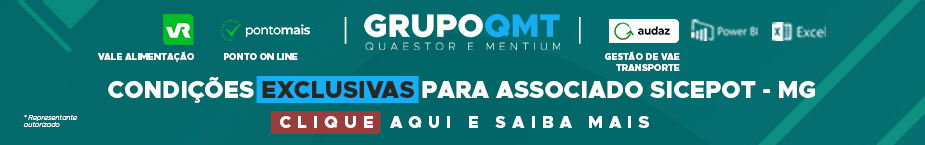 - PUBLICIDADE -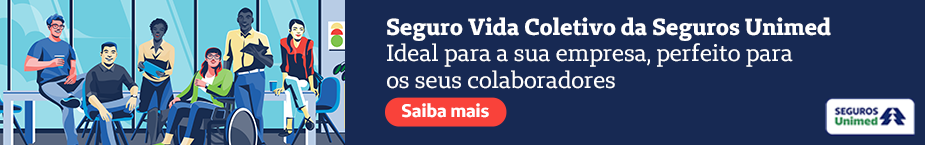 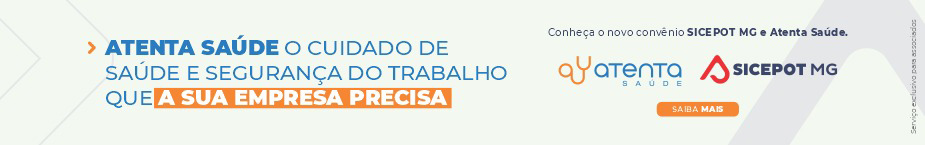 ÓRGÃO LICITANTE: SMOBI  EDITAL: RDC PRESENCIAL DQ 036/2023 - CIRCULAR Nº 03 ALTERAÇÃO DO EDITAL Endereço: Informações:: Rua dos Guajajaras, 1107 – Centro, Belo Horizonte - MG, 30180-105Informações: Telefone: (31) 3277-8102 - (31) 3277-5020 - Sites: www.licitacoes.caixa.gov.br  e www.pbh.gov.brEndereço: Informações:: Rua dos Guajajaras, 1107 – Centro, Belo Horizonte - MG, 30180-105Informações: Telefone: (31) 3277-8102 - (31) 3277-5020 - Sites: www.licitacoes.caixa.gov.br  e www.pbh.gov.brOBJETO: Serviços de engenharia para restauração, recuperação e melhoramento de pavimentos em diversos logradouros no município de Belo Horizonte, conforme as especificações contidas neste Edital e seus anexos. A licitação será dividida em 10 (dez) lotes. A Comissão Permanente de Licitações da Secretaria Municipal de Obras e Infraestrutura – SMOBI, nomeada pela Portaria Conjunta SMOBI/SUDECAP nº 027/2023, no uso de suas atribuições, comunica aos interessados na licitação em referência a alteração do Edital.Esta licitação está dividida em 10 (dez) lotes, a saber: 2.1. Lote I - Gerência Regional de Manutenção Barreiro - GERMAB; 2.2. Lote II - Gerência Regional de Manutenção Centro-Sul - GERMACS; 2.3. Lote III - Gerência Regional de Manutenção Leste - GERMAL; 2.4. Lote IV - Gerência Regional de Manutenção Nordeste - GERMANE; 2.5. Lote V - Gerência Regional de Manutenção Noroeste - GERMANO; 2.6. Lote VI - Gerência Regional de Manutenção Norte - GERMAN; 2.7. Lote VII - Gerência Regional de Manutenção Oeste - GERMAO; 2.8. Lote VIII - Gerência Regional de Manutenção Pampulha - GERMAP;2.9. Lote IX - Gerência Regional de Manutenção Venda Nova - GERMAVN; 2.10. Lote X - Vias pertencentes ao complexo do Hipercentro.DATAS: Os envelopes contendo as propostas comerciais das empresas interessadas em participar desta Licitação deverão ser protocolizados, nos seguintes prazos:Lote I, Lote II, Lote X, Lote IV e Lote VIII até as 09h do dia 31/08/2023;  Lote VI, Lote IX, Lote V, Lote VII e Lote III até as 09h do dia 19/09/2023.O procedimento de julgamento ocorrerá nas seguintes datas:Lote I, Lote II, Lote X, Lote IV e Lote VIII até as até as 09h15min do dia 31/08/2023;Lote VI, Lote IX, Lote V, Lote VII e Lote III até as 09h15min do dia 19/09/2023.
O prazo de execução dos serviços é de 720 dias corridos VALORESVALORESValor Estimado da ObraCapital Social Igual ou SuperiorO valor teto das obras e serviços licitados, limitador das propostas das licitantes é de R$315.540.699,62, divididos entre os seguintes lotes:Lote I - Gerência Regional de Manutenção Barreiro – GERMAB: R$ 46.189.300,12  Lote II - Gerência Regional de Manutenção Centro-Sul - GERMACS: R$ 27.093.935,27 Lote III - Gerência Regional de Manutenção Leste - GERMAL: R$ 17.077.740,66  Lote IV - Gerência Regional de Manutenção Nordeste - GERMANE: R$ 33.024.219,00 Lote V - Gerência Regional de Manutenção Noroeste - GERMANO: R$ 30.942.960,46 Lote VI - Gerência Regional de Manutenção Norte - GERMAN: R$ 22.826.755,67 Lote VII - Gerência Regional de Manutenção Oeste - GERMAO: R$ 29.667.502,84 Lote VIII - Gerência Regional de Manutenção Pampulha - GERMAP: R$37.283.378,41 Lote IX - Gerência Regional de Manutenção Venda Nova - GERMAVN: R$ 41.058.157,97 Lote X - Vias pertencentes ao complexo do Hipercentro: R$30.265.342,36 -CAPACIDADE TÉCNICA: atestado(s) de capacidade técnico-profissional fornecido(s) por pessoa(s) jurídica(s) de direito público ou privado, devidamente registrado(s) na entidade profissional competente, de que o profissional, comprovadamente integrante do quadro permanente da licitante, executou, na qualidade de responsável técnico, serviços de pavimentação asfáltica em vias urbanas para os lotes I a IX. Para o lote X, poderão serão considerados serviços de pavimentação asfáltica em vias urbanas e/ou rodovias.CAPACIDADE TÉCNICA: atestado(s) de capacidade técnico-profissional fornecido(s) por pessoa(s) jurídica(s) de direito público ou privado, devidamente registrado(s) na entidade profissional competente, de que o profissional, comprovadamente integrante do quadro permanente da licitante, executou, na qualidade de responsável técnico, serviços de pavimentação asfáltica em vias urbanas para os lotes I a IX. Para o lote X, poderão serão considerados serviços de pavimentação asfáltica em vias urbanas e/ou rodovias.CAPACIDADE OPERACIONAL: atestado(s) de capacidade técnico-operacional fornecido(s) por pessoa(s) jurídica(s) de direito público ou privado, comprovando que a licitante executou diretamente serviços de pavimentação asfáltica em vias urbanas para os lotes I a IX. Para o lote X, poderão serão considerados serviços de pavimentação asfáltica em vias urbanas e/ou rodovias.CAPACIDADE OPERACIONAL: atestado(s) de capacidade técnico-operacional fornecido(s) por pessoa(s) jurídica(s) de direito público ou privado, comprovando que a licitante executou diretamente serviços de pavimentação asfáltica em vias urbanas para os lotes I a IX. Para o lote X, poderão serão considerados serviços de pavimentação asfáltica em vias urbanas e/ou rodovias.ÍNDICES ECONÔMICOS: CONFORME EDITAL. ÍNDICES ECONÔMICOS: CONFORME EDITAL. OBSERVAÇÕES:  file:///C:/Users/Sabrina%20Paula/Downloads/Dom6818.pdf https://prefeitura.pbh.gov.br/obras-e-infraestrutura/licitacao/regime-diferenciado-de-contratacao-036-2023 OBSERVAÇÕES:  file:///C:/Users/Sabrina%20Paula/Downloads/Dom6818.pdf https://prefeitura.pbh.gov.br/obras-e-infraestrutura/licitacao/regime-diferenciado-de-contratacao-036-2023 ÓRGÃO LICITANTE: COPASA-MGEDITAL: Nº CPLI. 1120230122Endereço: Rua Carangola, 606, térreo, bairro Santo Antônio, Belo Horizonte/MG.Informações: Telefone: (31) 3250-1618/1619. Fax: (31) 3250-1670/1317Endereço: Rua Carangola, 606, térreo, bairro Santo Antônio, Belo Horizonte/MG.Informações: Telefone: (31) 3250-1618/1619. Fax: (31) 3250-1670/1317OBJETO: execução, com fornecimento parcial de materiais, das obras e serviços de nivelamento de tampão de poço de visita com o uso de fresadora cônica circular, na área de abrangência da unidade de negócio metropolitana – UNMT, da COPASA MG.  DATAS: Lançamento de proposta : 31/08/2023 às 08:30Abertura: 31/08/2023 às 08:30Prazo total para execução:  12 mesesVALORESVALORESValor Estimado da ObraCapital Social Igual ou SuperiorR$ 12.075.901,17-CAPACIDADE TÉCNICA: a) Nivelamento de poços de visitas com o uso da fresadora cônica circular.CAPACIDADE TÉCNICA: a) Nivelamento de poços de visitas com o uso da fresadora cônica circular.CAPACIDADE OPERACIONAL: a) Fresagem de pavimento asfáltico em vias, com quantidade igual ou superior a 2.800(dois mil e oitocentos) m²; b) Pavimento asfáltico em quantidade igual ou superior a 2.800 (dois mil e oitocentos) m²; c) Nivelamento de poços de visitas com o uso da fresadora cônica circular, com quantidade igual ou superior a 200 (duzentas) um.CAPACIDADE OPERACIONAL: a) Fresagem de pavimento asfáltico em vias, com quantidade igual ou superior a 2.800(dois mil e oitocentos) m²; b) Pavimento asfáltico em quantidade igual ou superior a 2.800 (dois mil e oitocentos) m²; c) Nivelamento de poços de visitas com o uso da fresadora cônica circular, com quantidade igual ou superior a 200 (duzentas) um.ÍNDICES ECONÔMICOS: CONFORME EDITAL. ÍNDICES ECONÔMICOS: CONFORME EDITAL. OBSERVAÇÕES: As interessadas poderão designar engenheiro ou Arquiteto para efetuar visita técnica, para conhecimento das obras e serviços a serem executados. Para acompanhamento da visita técnica, fornecimento de informações e prestação de esclarecimentos porventura solicitados pelos interessados, estará disponível empregado da COPASA MG, do dia 07 de AGOSTO de 2023 ao dia 30 de AGOSTO de 2023. O agendamento da visita poderá ser feito pelo e-mail: unmt@copasa.com.br. Mais informações e o caderno de licitação poderão ser obtidos, gratuitamente, através de download no endereço: www.copasa.com.br (link: licitações e contratos/licitações, pesquisar pelo número da licitação), a partir do dia 07/08/2023.	https://www2.copasa.com.br/PortalComprasPrd/#/pesquisa/oNumeroProcesso=1120230122 OBSERVAÇÕES: As interessadas poderão designar engenheiro ou Arquiteto para efetuar visita técnica, para conhecimento das obras e serviços a serem executados. Para acompanhamento da visita técnica, fornecimento de informações e prestação de esclarecimentos porventura solicitados pelos interessados, estará disponível empregado da COPASA MG, do dia 07 de AGOSTO de 2023 ao dia 30 de AGOSTO de 2023. O agendamento da visita poderá ser feito pelo e-mail: unmt@copasa.com.br. Mais informações e o caderno de licitação poderão ser obtidos, gratuitamente, através de download no endereço: www.copasa.com.br (link: licitações e contratos/licitações, pesquisar pelo número da licitação), a partir do dia 07/08/2023.	https://www2.copasa.com.br/PortalComprasPrd/#/pesquisa/oNumeroProcesso=1120230122 ÓRGÃO LICITANTE: COPASA-MGEDITAL: Nº CPLI. 1120230123Endereço: Rua Carangola, 606, térreo, bairro Santo Antônio, Belo Horizonte/MG.Informações: Telefone: (31) 3250-1618/1619. Fax: (31) 3250-1670/1317Endereço: Rua Carangola, 606, térreo, bairro Santo Antônio, Belo Horizonte/MG.Informações: Telefone: (31) 3250-1618/1619. Fax: (31) 3250-1670/1317OBJETO: execução, com fornecimento parcial de materiais, das obras e serviços de crescimento vegetativo de água, manutenção em redes e ligações prediais de água, melhorias operacionais, recomposição de pavimentos, na área de abrangência da Gerência Regional de Montes Claros – GRMC, da COPASA MG e demais localidades que vierem a fazer parte da área de abrangência da GRMC. DATAS: Lançamento de proposta : 31/08/2023 às 14:30 horasAbertura: 31/08/2023 às 14:30 horasPrazo total para execução:  20 mesesVALORESVALORESValor Estimado da ObraCapital Social Igual ou SuperiorR$ 30.427.820,33 -CAPACIDADE TÉCNICA: a) Tubulação com diâmetro igual nominal (DN) ou superior a 50 (cinquenta); b) Ligação predial de água; c) Correção de vazamento de água ou construção de rede de água.CAPACIDADE TÉCNICA: a) Tubulação com diâmetro igual nominal (DN) ou superior a 50 (cinquenta); b) Ligação predial de água; c) Correção de vazamento de água ou construção de rede de água.CAPACIDADE OPERACIONAL: a) Tubulação com diâmetro nominal (DN) igual ou superior a 50 (cinquenta) e com extensão igual ou superior a 17.700 (dezessete mil e setecentos) m; b) Tubulação em PVC e/ou ferro fundido com diâmetro nominal (DN) igual ou superior a 150 (cento e cinquenta) e com extensão igual ou superior a 1.300 (um mil e trezentos) m; c) Ligação predial de água com quantidade igual ou superior a 2.300 (duas mil e trezentas) un;d) Correção de vazamentos de água em rede e/ou ramal, em pista e/ou passeio, em qualquer diâmetro, com quantidade igual ou superior a 8.300 (oito mil e trezentas) un ou rede de água com diâmetro nominal (DN) igual ou superior a 50 (cinquenta) e com extensão igual ou superior a 16.600 (dezesseis mil e seiscentos) m; e) Pavimento asfáltico (CBUQ e/ou PMF), com quantidade igual ou superior a 13.200 (treze mil e duzentos) m².CAPACIDADE OPERACIONAL: a) Tubulação com diâmetro nominal (DN) igual ou superior a 50 (cinquenta) e com extensão igual ou superior a 17.700 (dezessete mil e setecentos) m; b) Tubulação em PVC e/ou ferro fundido com diâmetro nominal (DN) igual ou superior a 150 (cento e cinquenta) e com extensão igual ou superior a 1.300 (um mil e trezentos) m; c) Ligação predial de água com quantidade igual ou superior a 2.300 (duas mil e trezentas) un;d) Correção de vazamentos de água em rede e/ou ramal, em pista e/ou passeio, em qualquer diâmetro, com quantidade igual ou superior a 8.300 (oito mil e trezentas) un ou rede de água com diâmetro nominal (DN) igual ou superior a 50 (cinquenta) e com extensão igual ou superior a 16.600 (dezesseis mil e seiscentos) m; e) Pavimento asfáltico (CBUQ e/ou PMF), com quantidade igual ou superior a 13.200 (treze mil e duzentos) m².ÍNDICES ECONÔMICOS: CONFORME EDITAL. ÍNDICES ECONÔMICOS: CONFORME EDITAL. OBSERVAÇÕES: As interessadas poderão designar engenheiro ou Arquiteto para efetuar visita técnica, para conhecimento das obras e serviços a serem executados. Para acompanhamento da visita técnica, fornecimento de informações e prestação de esclarecimentos porventura solicitados pelos interessados, estará disponível, o Sr. Geraldo Agostinho ou outro empregado da COPASA MG, do dia 07de AGOSTO de 2023 ao dia 30 de AGOSTO de 2023. O agendamento da visita poderá ser feito pelo e-mail: grmc@copasa.com.br ou pelo telefone (38) 3229-5799. A visita será realizada na Avenida Engenheiro Rolando Trindade Bassi, nr.: 14, Bairro Jardim Alvorada, Cidade Montes Claros / MG.Mais informações e o caderno de licitação poderão ser obtidos, gratuitamente, através de download no endereço: www.copasa.com.br (link: licitações e contratos/licitações, pesquisar pelo número da licitação), a partir do dia 07/08/2023.https://www2.copasa.com.br/PortalComprasPrd/#/pesquisa/oNumeroProcesso=1120230123&oGuid=FA5E2FE970211EDE8DA40C1C2DF84009 OBSERVAÇÕES: As interessadas poderão designar engenheiro ou Arquiteto para efetuar visita técnica, para conhecimento das obras e serviços a serem executados. Para acompanhamento da visita técnica, fornecimento de informações e prestação de esclarecimentos porventura solicitados pelos interessados, estará disponível, o Sr. Geraldo Agostinho ou outro empregado da COPASA MG, do dia 07de AGOSTO de 2023 ao dia 30 de AGOSTO de 2023. O agendamento da visita poderá ser feito pelo e-mail: grmc@copasa.com.br ou pelo telefone (38) 3229-5799. A visita será realizada na Avenida Engenheiro Rolando Trindade Bassi, nr.: 14, Bairro Jardim Alvorada, Cidade Montes Claros / MG.Mais informações e o caderno de licitação poderão ser obtidos, gratuitamente, através de download no endereço: www.copasa.com.br (link: licitações e contratos/licitações, pesquisar pelo número da licitação), a partir do dia 07/08/2023.https://www2.copasa.com.br/PortalComprasPrd/#/pesquisa/oNumeroProcesso=1120230123&oGuid=FA5E2FE970211EDE8DA40C1C2DF84009 ÓRGÃO LICITANTE: COPASA-MGEDITAL: Nº CPLI 1120230125 Endereço: Rua Carangola, 606, térreo, bairro Santo Antônio, Belo Horizonte/MG.Informações: Telefone: (31) 3250-1618/1619. Fax: (31) 3250-1670/1317Endereço: Rua Carangola, 606, térreo, bairro Santo Antônio, Belo Horizonte/MG.Informações: Telefone: (31) 3250-1618/1619. Fax: (31) 3250-1670/1317OBJETO: execução, com fornecimento parcial de materiais, das obras e serviços de complementação da ampliação do Sistema de Esgotamento Sanitário da cidade de Pouso Alegre / MG. DATAS: Lançamento de proposta : 01/09/2023 às 08:30 horasAbertura: 01/09/2023 às 08:30 horasOBSERVAÇÕES: Mais informações e o caderno de licitação poderão ser obtidos, gratuitamente, através de download no endereço: www.copasa.com.br (link: licitações e contratos/licitações, pesquisar pelo número da licitação), a partir do dia 08/08/2023.OBSERVAÇÕES: Mais informações e o caderno de licitação poderão ser obtidos, gratuitamente, através de download no endereço: www.copasa.com.br (link: licitações e contratos/licitações, pesquisar pelo número da licitação), a partir do dia 08/08/2023.ÓRGÃO LICITANTE: DNIT - DEPARTAMENTO NACIONAL DE INFRAESTRUTURA DE TRANSPORTES SUPERINTENDÊNCIA REGIONAL NO ESTADO DE MINAS GERAISEDITAL: PREGÃO ELETRÔNICO Nº0337/2023-06Endereço: Rua Líder, nº 197 – Bairro: Pampulha Belo Horizonte – MGfone nº (31) 9 9374-0049 CEP: 31.270-480 http://www.dnit.gov.br -  E-mail: pregoeiro.sremg@dnit.gov.br. Local: Portal de Compras do Governo Federal – www.comprasgovernamentais.gov.br Endereço: Rua Líder, nº 197 – Bairro: Pampulha Belo Horizonte – MGfone nº (31) 9 9374-0049 CEP: 31.270-480 http://www.dnit.gov.br -  E-mail: pregoeiro.sremg@dnit.gov.br. Local: Portal de Compras do Governo Federal – www.comprasgovernamentais.gov.br OBJETO: Contratação empresa para execução dos serviços necessários de recuperação de processos erosivos da rodovia BR-116/MG, nos pontos localizados no km 37,85 LD, km 93,90 LE, km 124,37 LE e km 233,44 LE, conforme condições, quantidades e exigências estabelecidas neste Edital e seus anexos. DADOS DO PREGÃO DATA: 18/08/2023 – 09:00 h CRITÉRIO DE JULGAMENTO: Menor Preço.DATAS: Lançamento de proposta : 31/08/2023 às 14:30 horasAbertura: 31/08/2023 às 14:30 horasPrazo total para execução:  180 (cento e oitenta) dias.VALORESVALORESValor Estimado da ObraCapital Social Igual ou SuperiorR$ 6.316.357,93-CAPACIDADE TÉCNICA: Comprovação da Capacidade Técnico - Profissional através de atestados e/ou certidões de capacidade técnica em nome de profissional(is) de nível superior (Engenharia Civil ou equivalente), vinculado(s) permanentemente à empresa e indicado(s) como Responsável(is) Técnico(s), por execução dos serviços abaixo relacionados: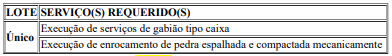 CAPACIDADE TÉCNICA: Comprovação da Capacidade Técnico - Profissional através de atestados e/ou certidões de capacidade técnica em nome de profissional(is) de nível superior (Engenharia Civil ou equivalente), vinculado(s) permanentemente à empresa e indicado(s) como Responsável(is) Técnico(s), por execução dos serviços abaixo relacionados:CAPACIDADE OPERACIONAL: Comprovação da Capacidade Técnico - Operacional da empresa através de certidão e/ou atestado, fornecido (s) por pessoa (s) jurídica (s) de direito público ou privado, a qualquer tempo, para obras rodoviárias de complexidade equivalente ou superior ao do objeto desta licitação, executados pela empresa licitante, e que comprove ter executado as parcelas de maior relevância, de acordo com os itens abaixo, elaborados conforme o disposto na Instrução Normativa DNIT nº 58, de 17 de setembro de 2021: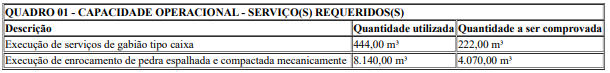 CAPACIDADE OPERACIONAL: Comprovação da Capacidade Técnico - Operacional da empresa através de certidão e/ou atestado, fornecido (s) por pessoa (s) jurídica (s) de direito público ou privado, a qualquer tempo, para obras rodoviárias de complexidade equivalente ou superior ao do objeto desta licitação, executados pela empresa licitante, e que comprove ter executado as parcelas de maior relevância, de acordo com os itens abaixo, elaborados conforme o disposto na Instrução Normativa DNIT nº 58, de 17 de setembro de 2021:ÍNDICES ECONÔMICOS: CONFORME EDITAL. ÍNDICES ECONÔMICOS: CONFORME EDITAL. OBSERVAÇÕES: VISTORIA / VISITA TÉCNICA 5.1. As vistorias técnicas serão acompanhadas por um servidor da Unidade do DNIT, que certificará a visita, expedindo o atestado de visita que contenha informações técnicas das obras. 5.2. Para a vistoria o licitante, ou o seu representante legal, deverá estar devidamente identificado, apresentando documento de identidade civil e documento expedido pela empresa comprovando sua habilitação para a realização da vistoria. 5.3. Cumpre mencionar que não existe obrigatoriedade da vistoria, e, a não realização da vistoria, não poderá embasar posteriores alegações de desconhecimento das instalações, dúvidas ou esquecimentos de quaisquer detalhes dos locais da prestação dos serviços, devendo a licitante vencedora assumir os ônus dos serviços decorrentes. 5.4. Todas as empresas inclusive as que fizeram visita no trecho deverão apresentar declaração de que tem pleno conhecimento das condições do local onde serão realizados os serviços e das informações técnicas necessárias à elaboração de sua proposta, a qual será juntada à Documentação de Habilitação, nos termos do inciso III do artigo 30 da Lei 8.666, de 1993. 5.5. Quaisquer informações quanto às visitas poderão ser obtidas junto à Unidade Local, conforme informações abaixo: Unidade Local de Teófilo Otoni - Supervisor: Glayson Magela Leal; E-mail: glayson.leal@dnit.gov.br; Telefone: (33) 3521-1606.informações: Rua Líder, nº 197 – Bairro: Pampulha Belo Horizonte – MG, fone nº (31) 9 9374-0049 CEP: 31.270-480 http://www.dnit.gov.br  E-mail: pregoeiro.sremg@dnit.gov.br. OBSERVAÇÕES: VISTORIA / VISITA TÉCNICA 5.1. As vistorias técnicas serão acompanhadas por um servidor da Unidade do DNIT, que certificará a visita, expedindo o atestado de visita que contenha informações técnicas das obras. 5.2. Para a vistoria o licitante, ou o seu representante legal, deverá estar devidamente identificado, apresentando documento de identidade civil e documento expedido pela empresa comprovando sua habilitação para a realização da vistoria. 5.3. Cumpre mencionar que não existe obrigatoriedade da vistoria, e, a não realização da vistoria, não poderá embasar posteriores alegações de desconhecimento das instalações, dúvidas ou esquecimentos de quaisquer detalhes dos locais da prestação dos serviços, devendo a licitante vencedora assumir os ônus dos serviços decorrentes. 5.4. Todas as empresas inclusive as que fizeram visita no trecho deverão apresentar declaração de que tem pleno conhecimento das condições do local onde serão realizados os serviços e das informações técnicas necessárias à elaboração de sua proposta, a qual será juntada à Documentação de Habilitação, nos termos do inciso III do artigo 30 da Lei 8.666, de 1993. 5.5. Quaisquer informações quanto às visitas poderão ser obtidas junto à Unidade Local, conforme informações abaixo: Unidade Local de Teófilo Otoni - Supervisor: Glayson Magela Leal; E-mail: glayson.leal@dnit.gov.br; Telefone: (33) 3521-1606.informações: Rua Líder, nº 197 – Bairro: Pampulha Belo Horizonte – MG, fone nº (31) 9 9374-0049 CEP: 31.270-480 http://www.dnit.gov.br  E-mail: pregoeiro.sremg@dnit.gov.br. 